         Ladies League       duifkampioen      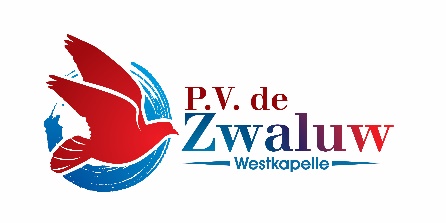 Tm  31-08-2019	Naam				ringnummer		prijs 		punten1	Anneke Hengst		19-7008228		5x		1119.12	Anneke Hengst		19-7008226		4x		925.83	Nellie Hengst		19-7005096		5x		915.54	Nellie Hengst		19-7005095		4x		823.65	Sandra Buyl			19-7009931		4x		784.36	Anneke Hengst		19-7008225		4x		761.97	Jessica Stam 		19-7007863		3x		633.7	8	Sandra Buyl			19-7009933		4x		613.99	Nellie Hengst		19-7005092		3x		612.310	Jessica Stam			19-7007859		3x 		556.7